Economic plan 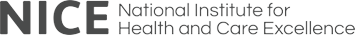 This plan identifies the areas prioritised for economic modelling. The final analysis may differ from those described below. The rationale for any differences will be explained in the guideline.Guideline Multimorbidity: the assessment, prioritisation and management of care for people with commonly occurring multimorbidity List of modelling questions Review questions by scope areaStrategies for managing healthcare for people with multimorbidity • strategies to improve continuity of care  e.g.case management, care plans, named healthcare professionals • format of consultations with healthcare professionals • models of multi-professional healthcare (for example co-ordinated care for common patterns of co-morbidity such as joint clinics across specialties)• self-management and expert patient programmesPopulationPeople with multimorbidityInterventions and comparators considered for inclusionCommunity holistic assessmentUsual carePerspectiveNHS and PSSOutcomesMortality and QALYsType of analysisCUAIssues to noteThe clinical evidence informing this model had serious limitations and therefore results of the model were considered with caution. 